Муниципальное автономное учреждение дополнительного образованияЦентр дополнительного образования«Одномоторная тележка с автономным управлением»Методическая разработка                                                                                                    Автор-составитель:                                                                            Сысолятин Сергей Викторович                                                                                       педагог дополнительного образованияг. Сухой Лог 2022 Практическое занятиеТема: Одномоторная тележка с автономным управлением.Для начала изучения программирования робота EV3 нам нужно собрать одномоторную тележку с автономным управлением. Первая тележка не должна уметь поворачивать, поэтому ограничимся одним мотором с передним приводомЦель занятия: собрать с обучающимися одномоторную тележку, необходимую для дальнейшего изучения курса. Задачи занятия:Образовательные: закрепить на практике полученные ранее знания о деталях конструктора Lego и способах их соединения, приобрести начальные навыки конструирования;Развивающие: развитие познавательной активности, развитие мелкой моторики;Воспитательные: воспитание интереса к конструированию.Тип учебного занятия: Практическое.Вид учебного занятия: выполнение практического задания под руководством педагога.Методы организации образовательного процесса: объяснительно-иллюстративный. Закрепление в памяти учащихся знаний и умений, необходимых для дальнейшего обучения, проходит в форме практической работы.Формы контроля: наблюдение в ходе обучения с фиксацией результата.Оборудование: наглядные пособия, конструктор Lego EV3.ХОД ЗАНЯТИЯПриложение 1. Инструкция по сборке одномоторной тележки с автономным управлением.Требования, предъявляемые к данному механизму:Четыре колеса, плотно сцепленные с поверхностью земли, попарно соединены осями, колеса должны вращаться;Отсутствие других частей конструкции, соприкасающихся с поверхностью;Наличие электромотора, приводящего в движение передние или задние колеса;Наличие главного блока EV3, управляющего движением мотора.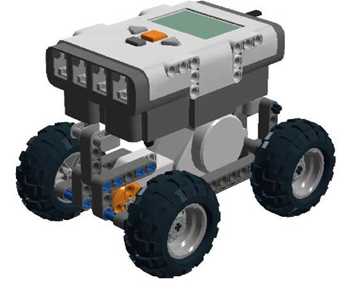 Рис.1. Мотор подключается на порт В.Порядок сборки тележки следующий: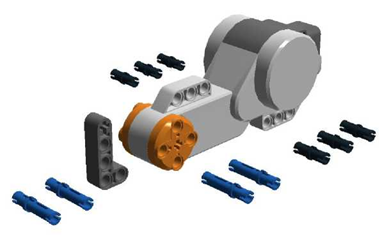 Рис. 2. Синие трехмодульные штифты вставляются в угловую балку и верхнюю дужку мотора симметрично с краю.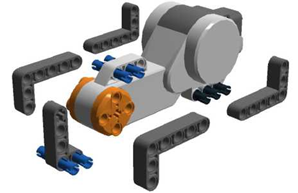 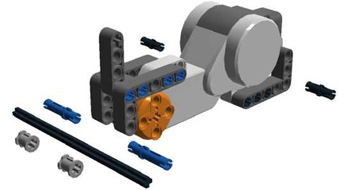 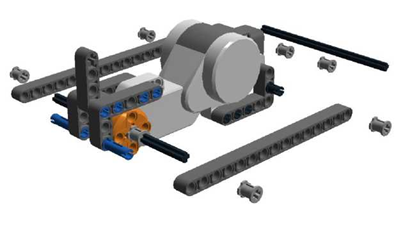 Рис. 5. Такая же ось сзади крепится в крайние отверстия несущих балок.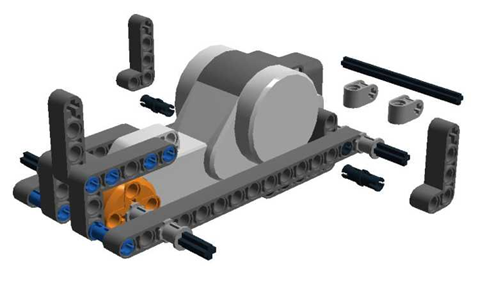 Рис.6. Устанавливаем заднее крепление для блока EV3 или NXT.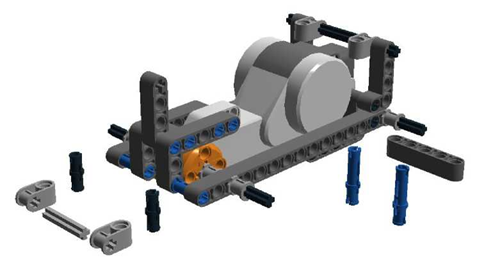 Рис.7. Установка вертикальных штифтов для крепления снизу.Можно устанавливать контроллер и колеса.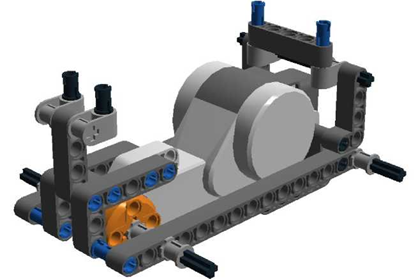 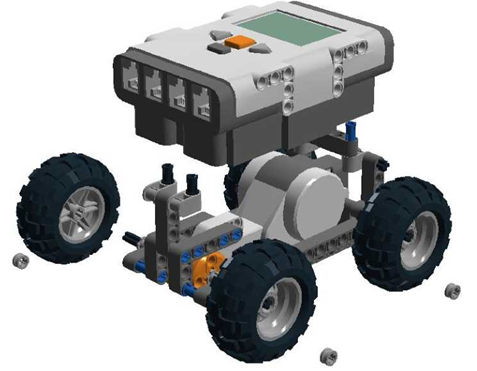 Рис. 8. Для надежности колеса закрепляются втулками.Этапы занятияЗадачиСодержаниедеятельностиПланируемый результатОрганизационныйСконцентрировать внимание обучающихся на учебной деятельности, повторить ранее пройденный материал. Приветствие участников занятия, постановка цели занятия, подготовка рабочих мест.Настроить обучающихся для включения в учебный процесс.ПодготовительныйОзнакомление обучающихся с темой практического занятия Педагог сообщает информацию о том, что именно предстоит выполнить на данном занятии. Настроить обучающихся на изучение темы.ОсновнойВыдача обучающимся наглядных пособий по сборке одномоторной тележки с автономным управлением.Педагог сообщает обучающимся новую информацию как пользоваться пособим и конструктором для решения поставленной задачи.Обучающиеся слушают, задают вопросы.Практическая работаВыполнение обучающимися практической работы с конструктором Lego.Педагог помогает обучающимся в сборке одномоторной тележки с автономным приводом, контролирует ход выполнения задания.Обучающиеся самостоятельно выполняют задания, под руководством педагога, пользуясь наглядным пособием по сборке. (приложение 1)ИтоговыйПодведение итогов занятияОценка занятия, выявление плюсов и минусов.Обучающиеся оценивают свою работу, говорят, что получилось, и что нет, убирают рабочие места.